Getuigschrift “estuaire vaart”: erkende opleiding VII/5 of VBB STCW A-II/3 master near coastal voyages + Brevet A Minimumleeftijd: 21 jaar.  Vaartstaat = dienstboekje of verklaring rederij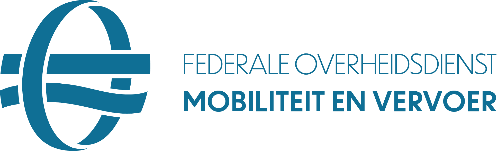 Certificatie van Zeevarenden Antwerpen (STCW)   Posthoflei  5     B- 2600 Berchem     tel. +32 (0)3 286 68 90 e-mail:stcw95@mobilit.fgov.be Vak voor het bestuurVak voor het bestuurCertificatie van Zeevarenden Antwerpen (STCW)   Posthoflei  5     B- 2600 Berchem     tel. +32 (0)3 286 68 90 e-mail:stcw95@mobilit.fgov.be dossierAanvraag vaarbevoegdheidsbewijs “estuaire vaart”(Binnenschepen gebruikt voor niet-internationale reizen op minder dan 5 zeemijl van de Belgische kust)Hoedanigheid: Persoonsgegevens zeevarendePersoonsgegevens zeevarendePersoonsgegevens zeevarendeNaamVoornamenGeboorteplaats en land Geboortedatum (dd.mm.jjjj)NationaliteitBelgisch Rijksregisternummer (jjmmddxxxxx)(achterzijde ID-kaart)Adres: Straat, nummer, busPostcode, gemeente, landMail-adresOpleidingsgegevensOpleidingsgegevensOpleidingsgegevensGetuigschrift opleiding“estuaire vaart”Naam school:Getuigschrift opleiding“estuaire vaart”Afgiftedatum: CertificatenCertificatenCertificatenCertificatenCertificatenCertificatenCertificatenSoortlandnummerafgiftedatumvervaldatumrestrictedgeneralMedische keuringGMDSS ROC GOCBijlagen: bij deze aanvraag moeten volgende documenten gevoegd worden (kopie of scan)Bijlagen: bij deze aanvraag moeten volgende documenten gevoegd worden (kopie of scan)Bijlagen: bij deze aanvraag moeten volgende documenten gevoegd worden (kopie of scan)Bijlagen: bij deze aanvraag moeten volgende documenten gevoegd worden (kopie of scan) 1 pasfoto ( JPG, JPEG of png) medische keuring zeevaart certif. herhalingscursussen (*1) identiteitskaart of paspoort vaartstaat / dienstattesten >3 jaar (*2) opl. attest estuaire vaart (*3)  EU vaarbewijs binnenvaart GMDSS-certificaat brevet RADAR (*3)Ondertekening (gelieve een zwarte balpen te gebruiken)Ondertekening (gelieve een zwarte balpen te gebruiken) GDPR: Ik aanvaard de GDPR voorwaarden van de FOD Mobiliteit en Vervoer – www.mobilit.belgium.be  GDPR: Ik aanvaard de GDPR voorwaarden van de FOD Mobiliteit en Vervoer – www.mobilit.belgium.be  Ik geef toelating aan DG Scheepvaart om de echtheid en geldigheid van mijn documenten te controleren Ik geef toelating aan DG Scheepvaart om de echtheid en geldigheid van mijn documenten te controlerenHandtekening zeevarende :Datum aanvraag: (*1) Herhalingscursussen: Personal Survival Techniques (A-VI/1) en Elementary Fire Fighting (A-VI/1) of ADN(*2) Bij verlenging: 12 maand vaart.   (*3): Certificaat niet vereist bij verlenging(*1) Herhalingscursussen: Personal Survival Techniques (A-VI/1) en Elementary Fire Fighting (A-VI/1) of ADN(*2) Bij verlenging: 12 maand vaart.   (*3): Certificaat niet vereist bij verlengingF21-v06-10.2022